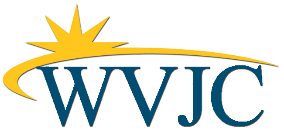 148 Willey Street, Morgantown, WV		200677			                  304-296-8282									           Fax 304-581-6990                                                                                                                                                  www.wvjc.eduSubject: Sincere Thanks for Your Guidance on the CoARC Accreditation ProcessDear Marby,I hope this message finds you well. I am writing to express my deepest gratitude for the invaluable guidance and support you have provided throughout our journey toward achieving CoARC accreditation.Your expertise and insightful advice have been instrumental in navigating the complexities of the PSSR process. Your prompt responses to our queries, willingness to jump on ZOOM calls, and speak with us even when you were on vacation, and your detailed feedback on our submissions have greatly enhanced our understanding and implementation of the necessary standards.Thanks to your assistance, we have submitted our PSSR, and our program is well on its way to meeting the CoARC requirements for accreditation. Your commitment to fostering excellence in respiratory care education is truly inspiring, and we are fortunate to have benefited from your knowledge and experience.Once again, thank you for your dedication and support. We look forward to continuing our collaboration as we move closer to achieving full accreditation.Warm regards,Kathy Kathleen Boyle, MS, Med, MS, RRT, RRT-NPS, RRT-ACCSRespiratory Therapy Program DirectorWest Virginia Junior College501-350-2082Kathleen.boyle@wvjc.edu 